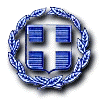 ΕΛΛΗΝΙΚΗ ΔΗΜΟΚΡΑΤΙΑΝΟΜΟΣ ΜΑΓΝΗΣΙΑΣΔΗΜΟΣ: ΖΑΓΟΡΑΣ ΜΟΥΡΕΣΙΟΥ---------Ταχ. Δ/νση: Ζαγορά, ΜαγνησίαςΓραφείο Προμηθειών                                            ΠΛΗΡΟΦΟΡΙΕΣ: Μπόλης Ιωάννης	Tηλ.  24263-50107FAX 24260 - 23128ΤΚ 37001   Email: mpolisg.dim.z.m@gmail.com                                              	 -------ΠΡΟΣΚΛΗΣΗΤΕΧΝΙΚΗ ΕΚΘΕΣΗΗ παρούσα τεχνική έκθεση αφορά το χημικό και μικροβιολογικό έλεγχο του πόσιμου νερού των Δημοτικών Ενοτήτων Ζαγοράς και Μουρεσίου του Δήμου Ζαγοράς-Μουρεσίου.Η εκτέλεση των εργασιών κρίνεται αναγκαία και επείγουσα προκειμένου να επιτευχθεί συστηματικός έλεγχος παρακολούθησης του πόσιμου ύδατος για λόγους διασφάλισης της δημόσιας υγείας.Η υποχρέωση του Δήμου Ζαγοράς-Μουρεσίου για τη διενέργεια των παραπάνω ελέγχων απορρέει από τις διατάξεις της ΚΥΑ, υπ’ αριθμ. Υ2/2600/2001 (ΦΕΚ 892/τΒ΄/11-7-2001 περί ποιότητας νερού ανθρώπινης κατανάλωσης) της τροποποίησής της με την ΚΥΑ: ΔΥΓ2/Γ/Π/οικ. 38295/2007 και της εγκυκλίου του Υπ. Υγείας και Κοιν. Αλληλεγγύης, υπ’ αριθμ. Πρωτ.ΔΥΓ2/οικ.94097/19-7-2007, σύμφωνα με τις οποίες «υπεύθυνοι σε πρώτο βαθμό για τον έλεγχο της ποιότητας του νερού που διανέμεται μέσω των δικτύων ύδρευσης είναι οι Δημοτικές αρχές και οι Οργανισμοί ή οι Επιχειρήσεις Ύδρευσης»Οι εν λόγω εργασίες περιλαμβάνουν τα εξής:Διενέργεια δοκιμαστικής παρακολούθησης έξι φορές το χρόνο (κατανεμημένες σε όλη τη διάρκεια του έτους) σε 23 σημεία του Δήμου.Διενέργεια ελεγκτικής παρακολούθησης σε 23 επιλεγμένα σημεία του Δήμου. Το κόστος των παραπάνω εργασιών προϋπολογίζεται στο ποσό των 8.356,36 ευρώ και θα το καλύψει ο Δήμος Ζαγοράς-Μουρεσίου από ιδίους πόρους σε βάρος του ΚΑ 25-6279.01 (Εργαστηριακοί έλεγχοι πόσιμου νερού) του προϋπολογισμού των οικονομικών ετών 2020 και 2021 (πολυετής δαπάνη).Οι εργασίες θα ανατεθούν με απευθείας ανάθεση με απόφαση Δημάρχου σύμφωνα με 1.Τις διατάξεις της παρ. 9 του άρθρου 209 του Ν.3463/06 , όπως προστέθηκε με την παρ. 13 του άρθρου 20 του Ν. 3731/2008 και διατηρήθηκε σε ισχύ με την περίπτωση 38 της παρ. 1 του άρθρου 377 του Ν. 4412/2016.2.Τις διατάξεις του Ν.4412/2016 και ιδιαιτέρως των άρθρων 116, 118 και 1203.Τις διατάξεις του άρθρου 130 του Ν. 4270/2014 ( πρώην άρθρο 80 του ν. 2362/1995, το όριο του ποσού αναπροσαρμόστηκε με την 2/59649/0026/17.10.2001 Απόφαση του Υπουργού Οικονομικών ( ΦΕΚ 1427Β΄) κατά το οποίο η σύναψη σύμβασης είναι υποχρεωτική εάν η αξίας της υπηρεσίας ανέρχεται σε ποσό άνω των 2.500,00 ευρώ. Οι ανωτέρω διατάξεις αφορούν και τους ΟΤΑ βλ. Ελ. Συν. Πράξη 405/2009 Τμ.7.4.Τις διατάξεις του άρθρου 58 του Ν. 3852/2010ΕΝΔΕΙΚΤΙΚΟΣ ΠΡΟΥΠΟΛΟΓΙΣΜΟΣ					ΠΡΟΜΕΤΡΗΣΗ1. Δοκιμαστική Παρακολούθηση      23    Τεμ.2. Ελεγκτική Παρακολούθηση	   23    Τεμ.    ΤΙΜΟΛΟΓΙΟΑΡΘΡΟ 1° (ΕΙΔΙΚΟ) Δοκιμαστική παρακολούθησηΓια τη δειγματοληψία και εξέταση δείγματος πόσιμου νερού για τον έλεγχο των χημικών και φυσικών παραμέτρων: Αμμώνιο, Χρώμα, Αγωγιμότητα, Clostridium Perfringens (συμπεριλαμβανομένων των σπόρων), Escherichia coli (E. coli), Συγκέντρωση ιόντων υδρογόνου, Σίδηρος, αριθμός αποικιών σε 220C και 370 C, Κολοβακτηριοειδή, Εντερόκοκκοι, Θολότητα, Υπολειμματικό χλώριοΑΡΘΡΟ 2° (ΕΙΔΙΚΟ)Ελεγκτική παρακολούθησηΓια τη δειγματοληψία και εξέταση δείγματος πόσιμου νερού για τον έλεγχο των χημικών και φυσικών παραμέτρων: Ακρυλαμίδιο, επιφανειοδραστικοί παράγοντες (τασιενεργά). φαινόλες, T.O.C., Αl, παρασιτοκτόνα, πολυκυκλικοί αρωματικοί υδρογονάνθρακες, υδρόθειο, ανιόντα (ως χλωριούχα, θειικά, φωσφορικά, βρωμιούχα, φθοριούχα, νιτρικά), κατιόντα (ως λίθιο, νάτριο, κάλιο, αμμώνιο, ασβέστιο, μαγνήσιο), βαρέα μέταλλα (ως Fe, Mn, Zn, Cu, Cr (ολικό), Cr(+6), Pb, Cd, As και Hg) ολική σκληρότητα, αγωγιμότητα, αλκαλικότητα και συγκέντρωση ιόντων υδρογόνου Για τη δειγματοληψία και εξέταση δείγματος πόσιμου νερού για τον έλεγχο των ακόλουθων μικροβιολογικών παραμέτρων: ΟΜΧ (37°C, 22°C), ολικά κολοβακτηριοειδή και εντερικής προέλευσης (fecal coliforms), Escherichia coli, στρεπτόκοκκοι κοπράνων, Clostridium perfringens. ΣΥΓΓΡΑΦΗ ΥΠΟΧΡΕΩΣΕΩΝΑΡΘΡΟ 1°α) Η παρούσα συγγραφή υποχρεώσεων αφορά την εκτέλεση εργασιών χημικών και μικροβιολογικών αναλύσεων για τον έλεγχο ποιότητας του πόσιμου νερού στο Δήμο Ζαγοράς-Μουρεσίουβ) Τόπος εκτέλεσης των εργασιών ορίζονται οι πηγές και οι δεξαμενές του Δήμου καθώς επίσης και επιλεγμένα σημεία του δικτύου ύδρευσης που θα υποδεικνύονται από τον αρμόδιο υπάλληλο του Δήμου, γ) Προϋπολογισθείσα δαπάνη 8.356,36 ευρώ συμπεριλαμβανομένου και του Φ.Π.Α. 24%.ΑΡΘΡΟ 2°1.Τις διατάξεις της παρ. 9 του άρθρου 209 του Ν.3463/06 , όπως προστέθηκε με την παρ. 13 του άρθρου 20 του Ν. 3731/2008 και διατηρήθηκε σε ισχύ με την περίπτωση 38 της παρ. 1 του άρθρου 377 του Ν. 4412/2016.2.Τις διατάξεις του Ν.4412/2016 και ιδιαιτέρως των άρθρων 116, 118 και 1203.Τις διατάξεις του άρθρου 130 του Ν. 4270/2014 ( πρώην άρθρο 80 του ν. 2362/1995, το όριο του ποσού αναπροσαρμόστηκε με την 2/59649/0026/17.10.2001 Απόφαση του Υπουργού Οικονομικών ( ΦΕΚ 1427Β΄) κατά το οποίο η σύναψη σύμβασης είναι υποχρεωτική εάν η αξίας της υπηρεσίας ανέρχεται σε ποσό άνω των 2.500,00 ευρώ. Οι ανωτέρω διατάξεις αφορούν και τους ΟΤΑ βλ. Ελ. Συν. Πράξη 405/2009 Τμ.7.4.Τις διατάξεις του άρθρου 58 του Ν. 3852/2010ΑΡΘΡΟ 3°Τα συμβατικά στοιχεία της μελέτης κατά σειρά είναι: α) Απόφαση ανάθεσης, β) Προϋπολογισμός και τιμολόγιο της μελέτης, γ) Συγγραφή υποχρεώσεων δ) Η τεχνική έκθεση.ΑΡΘΡΟ 4°Η προσφερόμενη έκπτωση επί των τιμών του τιμολογίου είναι σταθερή και αμετάβλητη και ισχύει για όλη τη διάρκεια της εκτέλεσης των εργασιών και δεν υπόκειται για κανένα λόγο σε αναθεώρηση.Η πληρωμή θα γίνεται με ένταλμα που θα εκδίδεται μετά την τμηματική εκτέλεση των εργασιών και εφόσον η επιτροπή παραλαβής δεν διαπιστώσει κανένα πρόβλημα ως προς την ποιότητα των εργασιών.Επειδή η εκτέλεση των εργασιών θα είναι τμηματική, σύμφωνα με πρόγραμμα δειγματοληψιών που θα καταρτισθεί από τον ανάδοχο και τον αρμόδιο υπάλληλο του Δήμου θα εκδίδεται τιμολόγιο του αναδόχου αμέσως μετά την αποστολή των αποτελεσμάτων των εκτελεσμένων αναλύσεων. Ο Δήμος Ζαγοράς-Μουρεσίου υποχρεούται να εξοφλεί τον ανάδοχο μέσα σε διάστημα ενενήντα (90) ημερών από την έκδοση του τιμολογίου και εφόσον ο ανάδοχος προσκομίσει τα νόμιμα δικαιολογητικά.ΑΡΘΡΟ 5°Αμέσως μετά την απόφαση ανάθεσης ο ανάδοχος της εκτέλεσης των εργασιών θα κληθεί να υπογράψει τη σχετική σύμβαση.Εφόσον προκύψουν εσφαλμένα αποτελέσματα αναλύσεων ο ανάδοχος οφείλει να προβεί σε άμεση επανάληψη αυτών. Εάν ο ανάδοχος δεν προβεί μέσα σε δύο (2) ημερολογιακές ημέρες από την ειδοποίησή του σε αντικατάσταση της τυχόν εσφαλμένης ανάλυσης ο Δήμος Ζαγοράς-Μουρεσίου δικαιούται κατά την κρίση του να προβεί στην απόρριψη των αναλύσεων ή στη μείωση του τιμήματος. Το συγκεκριμένο ποσοστό θα εγκρίνει η οικονομική επιτροπή του Δήμου.ΑΡΘΡΟ 6°Εάν ο ανάδοχος καθυστερήσει για οποιονδήποτε λόγο την εκτέλεση της παραγγελθείσας ποσότητας αναλύσεων πέραν της ορισθείσης προθεσμίας των τριών (3) εργάσιμων ημερών, υποχρεούται για την καθυστέρηση αυτή και μόνο να πληρώσει προς το Δήμο Ζαγοράς-Μουρεσίου ως ποινική ρήτρα ποσοστό δύο τοις χιλίοις (2‰) στο συμβατικό προϋπολογισμό για κάθε μέρα καθυστέρησης της παράδοσης.Η ποινική ρήτρα παρακρατείται από τον πρώτο λογαριασμό πληρωμής.ΑΡΘΡΟ 7°Σε περίπτωση καθυστέρησης από την προγραμματισμένη ημερομηνία δειγματοληψίας που οφείλεται σε υπαιτιότητα του Δήμου Ζαγοράς-Μουρεσίου ή σε κώλυμα του αναδόχου λόγω ανωτέρας βίας, η προθεσμία παράδοσης των αποτελεσμάτων παρατείνεται για τόσο χρόνο όσο θα διαρκεί η καθυστέρηση από υπαιτιότητα του Δήμου Ζαγοράς-Μουρεσίου, ή από κώλυμα του αναδόχου λόγω ανωτέρας βίας, ο οποίος όμως δεν δικαιούται καμιά αποζημίωση για την καθυστέρηση αυτή.Εάν ο ανάδοχος καθυστερήσει την εκτέλεση των αναλύσεων, πέραν της προαναφερθείσης προθεσμίας μπορεί να κηρυχθεί έκπτωτος με απόφαση του Δημοτικού  Συμβουλίου του Δήμου Ζαγοράς-Μουρεσίου, με συνέπεια ολόκληρο το ποσό της εγγύησης να καταπέσει υπέρ του Δήμου Ζαγοράς-Μουρεσίου, σύμφωνα με τις ισχύουσες διατάξεις.ΑΡΘΡΟ 8°ΤΕΧΝΙΚΕΣ ΑΠΑΙΤΗΣΕΙΣΤα νομικά ή φυσικά πρόσωπα που θα υποβάλουν προσφορά οφείλουν να έχουν τα παρακάτω προσόντα :1. 	Να διαθέτουν εργαστήριο διαπιστευμένο από τον Εθνικό Φορέα Διαπίστευσης (ΕΣΥΔ) στις χημικές, μικροβιολογικές αναλύσεις και τη δειγματοληψία, πόσιμων, υπόγειων και επιφανειακών νερών. Συγκεκριμένα, το πεδίο διαπίστευσης του εργαστηρίου θα πρέπει κατά την ημέρα της προσφοράς να περιλαμβάνει:Όλες τις παραμέτρους που προβλέπονται για την Δοκιμαστική Παρακολούθηση της ποιότητας του πόσιμου νερού (ΚΥΑ Υ2/2600/02),συμπεριλαμβανομένου και του ελεύθερου χλωρίου.Τις αναλύσεις Βαρέων μετάλλων (συμπεριλαμβανομένου του ολικού και εξασθενούς χρωμίου), νιτρικών, χρώματος, θολερότητας, υδρόθειου, αμμωνίας, νιτρωδών, ανιόντων (F, Cl, Br, NO3, SO4, PO4) και κατιόντων (K, Na, Ca, Mg).Τις μικροβιολογικές αναλύσεις ως προς τα κοινά αερόβια μικρόβια στους 22°C και 36°C, τα ολικά κολοβακτηριοειδή, τα E.Coli, τους εντερόκοκκους, την ψευδομονάδα και το Clostridium perfringens, με τις εν ισχύ μεθόδους ISO, όπως επίσης προβλέπεται από την ΚΥΑ Υ2/2600/02.Την δειγματοληψία στα πόσιμα, επιφανειακά και υπόγεια νερά. Οι απαιτήσεις αυτές θα πρέπει να καλύπτονται χωριστά από όλα τα μέλη σε περίπτωση Ένωσης Προσώπων ή κοινοπραξίας, αποκλεισμένης της υπεργολαβίας. Να διαθέτουν αποδεδειγμένα μέσα μεταφοράς και συντήρησης δειγμάτων, τα κατάλληλα μέσα δειγματοληψίας, στα οποία να συμπεριλαμβάνονται διατάξεις λήψης σύνθετου δείγματος (Composite sampler), δειγματολήπτες λήψης δείγματος από δεξαμενές, διατάξεις δειγματοληψίας από γεωτρήσεις και διατάξεις διασφάλισης της ποιότητας συνθηκών μεταφοράς των δειγμάτων (καταγραφικά θερμοκρασίας κλπ)Να διασφαλίζουν την αυθημερόν ανταπόκρισή τους σε πρόσκληση για διενέργεια έκτακτης δειγματοληψίας και οπωσδήποτε την αυθημερόν μεταφορά των δειγμάτων στο εργαστήριο και έναρξη των ζητούμενων δοκιμών.Να διαθέτουν αποδεδειγμένη εμπειρία, τουλάχιστον 5 ετών, στο αντικείμενο της δειγματοληψίας και ανάλυσης πόσιμων νερών η οποία να αποδεικνύεται με την επιτυχή διεκπεραίωση ομοειδών έργων και την σε ισχύ διαπίστευση του φορέα (σε χημικές, μικροβιολογικές αναλύσεις νερών και δειγματοληψία) στο παραπάνω ελάχιστο χρονικό διάστημα.Να διαθέτουν το κατάλληλο τεχνικό και επιστημονικό προσωπικό, με αντίστοιχη αποδεδειγμένη εμπειρία σε θέματα ύδρευσης, ποιότητας επιφανειακών νερών και αντιμετώπισης αναλόγων προβλημάτων. Οι δειγματολήπτες θα πρέπει είναι κατάλληλα εκπαιδευμένα άτομα στη διενέργεια σχετικών δειγματοληψιών καθώς και στο χειρισμό των κατάλληλων μέσων (GPS, δειγματοληπτικές συσκευές, μετρήσεις πεδίου), οι δε αναλυτές να διαθέτουν τα κατά το νόμο προσόντα για τη διενέργεια αναλύσεων σε νερά και την απαιτούμενη εμπειρία.Να μπορεί να ανταποκριθεί στη ποσότητα και τη συχνότητα των προς ανάλυση δειγμάτων.Σε περίπτωση εκτάκτων συνθηκών (π.χ. άσχημες καιρικές συνθήκες) θα υπάρχει δυνατότητα αναπροσαρμογής του προγράμματος δειγματοληψιών κατόπιν έγκαιρης συνεννόησης μεταξύ του αναδόχου και του αρμόδιου υπαλλήλου του Δήμου.Σε περίπτωση που κάποια παράμετρος ανάλυσης παρουσιάσει αποτέλεσμα εκτός των προδιαγραφών που προβλέπονται από την αντίστοιχη νομοθεσία περί ποιότητας νερού ανθρώπινης κατανάλωσης και χρειαστεί επανεξέτασή της ή συστηματική παρακολούθησή της θα υπάρχει δυνατότητα να αναπροσαρμοσθεί το πρόγραμμα των αναλύσεων στα πλαίσια του προϋπολογισμού.ΑΡΘΡΟ 9ο Ατυχήματα, ζημίες, φόροι (εκτός του  Φ.Π.Α.), τέλη, βαρύνουν όλα τον ανάδοχο και μόνο αυτόν χωρίς καμιά ευθύνη και υποχρέωση του Δήμου Ζαγοράς-Μουρεσίου εκτός του Φ.Π.Α. ο οποίος βαρύνει το ΔήμοΠαρακαλούμε, να μας αποστείλετε σχετική προσφορά μέχρι και στις 19.03.2020, ημέρα Πέμπτη και ώρα 10:00 π.μ.Οι ενδιαφερόμενοι οικονομικοί φορείς θα πρέπει μέχρι την ώρα λήξης της διαδικασίας να έχουν καταθέσει την προσφορά τους είτε ηλεκτρονικώς στην ηλεκτρονική διεύθυνση mpolisg.dim.z.m@gmail.com είτε στο Γραφείο Πρωτοκόλλου στο Δημαρχείο της Ζαγοράς. Η οποιαδήποτε παρέκκλιση επιφέρει αυτόματα τον αποκλεισμό του υποψηφίου αναδόχου.Προς απόδειξη της μη συνδρομής των λόγων αποκλεισμού από διαδικασίες σύναψης δημοσίων συμβάσεων των παρ.1 και 2 του άρθρου 73 του Ν.4412/2016, παρακαλούμε, μαζί με την προσφορά σας, να μας αποστείλετε τα παρακάτω δικαιολογητικά:α. Απόσπασμα ποινικού μητρώου ή σχετική υπεύθυνη δήλωση κατά την παράγραφο 9 του άρθρου 80 του Ν.4412/2016β. Φορολογική ενημερότηταγ. Ασφαλιστική ενημερότητα (άρθρο 80 παρ.2 του Ν.4412/2016)δ. Εφόσον πρόκειται για  νομικό πρόσωπο, αποδεικτικά έγγραφα νομιμοποίησης του νομικού προσώπου (παρ. 2, άρθρο 75 του Ν.4412/2016) Σύμφωνα με το άρθρο 2, παρ. 1, εδ. 31 του ν. 4412/2016, ως απευθείας ανάθεση νοείται η διαδικασία ανάθεσης χωρίς εκ των προτέρων δημοσιότητα, στο πλαίσιο της οποίας οι αναθέτουσες αρχές/αναθέτοντες φορείς αναθέτουν σύμβαση στο φορέα της επιλογής τους, κατόπιν έρευνας αγοράς και διαβούλευσης με έναν ή περισσότερους οικονομικούς φορείς. Συνεπώς, οι αναθέτουσες αρχές/αναθέτοντες φορείς έχουν την ευχέρεια να απευθύνονται σε συγκεκριμένους οικονομικές φορείς της επιλογής τους. Περαιτέρω, η ευχέρεια αυτή δεν αποκλείει την πιθανότητα άλλος  οικονομικός φορέας να υποβάλει προσφορά στο πλαίσιο της διαδικασίας της απευθείας ανάθεσης. Στην περίπτωση αυτή, η αναθέτουσα αρχή/αναθέτων φορέας θα πρέπει να εξετάσει και την εν λόγω προσφορά.Για το Γραφείο ΠρομηθειώνΟ Αρμόδιος Υπάλληλος ΜΠΟΛΗΣ ΙΩΑΝΝΗΣ	Είδος ΕργασιώνΜ.ΜΠοσότηταΤιμή Μονάδας (€)Δαπάνη (€)Τεμάχια(σημεία ελέγχου)(Αριθμός δειγμάτων/έτος)Τιμή Μονάδας (€)Δαπάνη (€)Δοκιμαστική Παρακολούθηση23618,002.484,00Ελεγκτική Παρακολούθηση231185,004.255,00ΣΥΝΟΛΙΚΗ ΔΑΠΑΝΗΣΥΝΟΛΙΚΗ ΔΑΠΑΝΗ6.739,00ΦΠΑ 23%ΦΠΑ 23%1.617,36ΣΥΝΟΛΟΣΥΝΟΛΟ8.356,36